ITINÉRAIRE FORMEL DE LA RÉUNION		 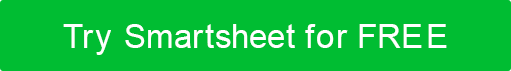 COMPAGNIEDÉPARTEMENTTITRE DE LA RÉUNIONMTG CRÉÉ PARMINUTEURDATEFACILITATEURCHRONOMÉTREURHEURETYPE DE RÉUNIONOBJECTIFEMPLACEMENTPARTICIPANTS DEMANDÉSPARTICIPANTS DEMANDÉSPARTICIPANTS DEMANDÉSPARTICIPANTS DEMANDÉSPARTICIPANTS DEMANDÉSORDRE DU JOURORDRE DU JOURORDRE DU JOURORDRE DU JOURPOINT DE L'ORDRE DU JOURDESCRIPTIONÀ PRÉSENTER PARDURÉERappel à l'ordreMot d'ouverture[Nom du présentateur]0:05ParticipantsMembres votantsInvitésMembres absents[Nom du présentateur]0:05Approbation des procès-verbaux précédents[Nom du présentateur]0:15Rapports des agents[Nom du rapport][Nom du présentateur]0:05Rapports des agents[Nom du rapport][Nom du présentateur]0:05Rapports des agents[Nom du rapport][Nom du présentateur]0:05Rapports des agents[Nom du rapport][Nom du présentateur]0:05Rapports des agents[Nom du rapport][Nom du présentateur]0:05Autres rapports[Nom du rapport][Nom du présentateur]0:07Motions[Motion d'état ici][Nom du présentateur]0:05Motions[Motion d'état ici][Nom du présentateur]0:05Motions[Motion d'état ici][Nom du présentateur]0:05Annonces[Nom du présentateur]0:10Ajournement[Nom du présentateur]0:05AUTRES INFORMATIONSAUTRES INFORMATIONSRESSOURCESRemarquesNOTES COMPLÉMENTAIRES RemarquesDÉMENTITous les articles, modèles ou informations fournis par Smartsheet sur le site Web sont fournis à titre de référence uniquement. Bien que nous nous efforcions de maintenir les informations à jour et correctes, nous ne faisons aucune déclaration ou garantie d'aucune sorte, expresse ou implicite, quant à l'exhaustivité, l'exactitude, la fiabilité, la pertinence ou la disponibilité en ce qui concerne le site Web ou les informations, articles, modèles ou graphiques connexes contenus sur le site Web. Toute confiance que vous accordez à ces informations est donc strictement à vos propres risques.